								Αθήνα 28.6.2021Προς τους							ΑΠ:  9756Ιατρικούς Συλλόγουςτης  ΧώραςΑγαπητή/ε κυρία/ε ΣυνάδελφεΣας διαβιβάζουμε έγγραφο του Ταμείου Υγείας Προσωπικού Εθνικής Τράπεζας (ΤΥΠΕΤ) Διοίκηση, με αριθμ.πρωτ. 26/28.6.2021, (ΑΠ ΠΙΣ: 9755/28.6.2021) με θέμα: «Δίμηνη παράταση υποχρεωτικής εφαρμογής Θεραπευτικών Πρωτοκόλλων» με τη παράκληση όπως ενημερώσετε τα μέλη περιοχής ευθύνης του Συλλόγου σας. 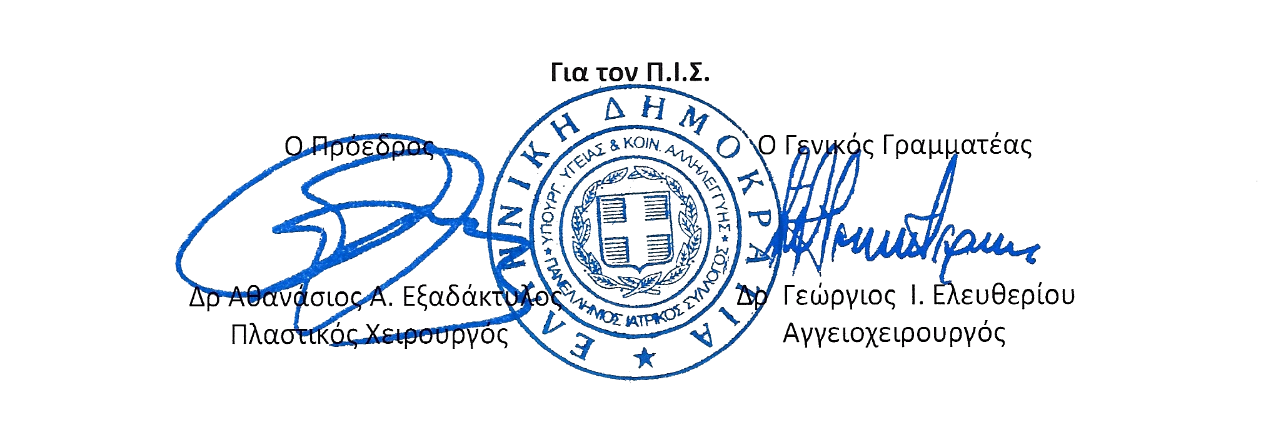 